Špecifikácia položiekPredmet zákazky:„Výmena interiérových dverí v internáte Spojenej školy, Kremnička 10, Banská Bystrica“* Vyplní uchádzač Dvere špecifikácia:Všetky dvere - osadenie do pôvodných zárubní, nutné je individuálne zameranie, dno plné.Bezfalcové - na dvoch pántoch, starý typ – nezapustené.Poznámka: záruka 3 roky*cylindrická vložka nie je predmetom dopytu, bude preložená stará vložka** nutná plná výplň (dvojitý hranol) pre „plné dno“ dverí pri individuálnom skrátení“ 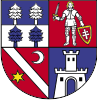 BANSKOBYSTRICKÝSAMOSPRÁVNY KRAJ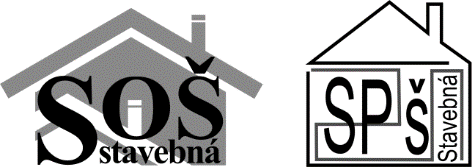 Spojená školaKremnička 10
974 05  Banská BystricaP.č.Popis položky – požiadavky verejného obstarávateľaPopis položky – požiadavky verejného obstarávateľaPopis – špecifikácia tovaru ponúknutého uchádzačom*m.j.mn. jedn. cena   (€ bez DPH)jedn. cena   (€ s DPH)spolu           (€ bez DPH)spolu            (€ s DPH)Dodávka dvere plné 80x197 falcové (komplet podľa špecifikácie)Dodávka dvere plné 80x197 falcové (komplet podľa špecifikácie)ks65Dodávka dvere plné 80x197 bezfalcové (komplet podľa špecifikácie)Dodávka dvere plné 80x197 bezfalcové (komplet podľa špecifikácie)ks65Dodávka dvere presklené 80 x 197 falcové (komplet podľa špecifikácie)Dodávka dvere presklené 80 x 197 falcové (komplet podľa špecifikácie)ks55Dodávka dvere presklené 80 x 197 bezfalcové (komplet podľa špecifik.)Dodávka dvere presklené 80 x 197 bezfalcové (komplet podľa špecifik.)ks45Dodávka dvere plné 60x197 falcové (komplet podľa špecifikácie)Dodávka dvere plné 60x197 falcové (komplet podľa špecifikácie)ks96Dodávka dvere plné 60x180 falcové (komplet podľa špecifikácie)Dodávka dvere plné 60x180 falcové (komplet podľa špecifikácie)ks74Upozornenie: Súčasťou zákazky je dodávka dverí vrátane montáže do pôvodných zárubní (komplet vrátane manipulácie, úprav, pomocného materiálu). Upozornenie: Súčasťou zákazky je dodávka dverí vrátane montáže do pôvodných zárubní (komplet vrátane manipulácie, úprav, pomocného materiálu). Upozornenie: Súčasťou zákazky je dodávka dverí vrátane montáže do pôvodných zárubní (komplet vrátane manipulácie, úprav, pomocného materiálu). Upozornenie: Súčasťou zákazky je dodávka dverí vrátane montáže do pôvodných zárubní (komplet vrátane manipulácie, úprav, pomocného materiálu). Upozornenie: Súčasťou zákazky je dodávka dverí vrátane montáže do pôvodných zárubní (komplet vrátane manipulácie, úprav, pomocného materiálu). Upozornenie: Súčasťou zákazky je dodávka dverí vrátane montáže do pôvodných zárubní (komplet vrátane manipulácie, úprav, pomocného materiálu). Upozornenie: Súčasťou zákazky je dodávka dverí vrátane montáže do pôvodných zárubní (komplet vrátane manipulácie, úprav, pomocného materiálu). Upozornenie: Súčasťou zákazky je dodávka dverí vrátane montáže do pôvodných zárubní (komplet vrátane manipulácie, úprav, pomocného materiálu). Upozornenie: Súčasťou zákazky je dodávka dverí vrátane montáže do pôvodných zárubní (komplet vrátane manipulácie, úprav, pomocného materiálu). Upozornenie: Súčasťou zákazky je dodávka dverí vrátane montáže do pôvodných zárubní (komplet vrátane manipulácie, úprav, pomocného materiálu). Dvere internátDvere internátDvere internátDvere internátSpolu:Spolu:Rozmer, typkspopiszámokkovanie80x197, falcové, plné, ľavé30Dvere plné, fólia, laminované,  farba dub/buk, výplň dutinková drevotrieska63/90/45, PZ - pre cylindrickú vložku* rozeta,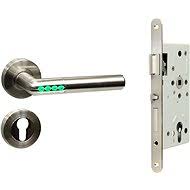 materiál – kov matný80x197, falcové, plné, pravé35Dvere plné, fólia, laminované,  farba dub/buk, výplň dutinková drevotrieska63/90/45, PZ - pre cylindrickú vložku* rozeta,materiál – kov matný80x197, bezfalcové, plné, ľavé31Dvere plné, fólia, laminované,  farba dub/buk, výplň dutinková drevotrieska63/90/45, PZ - pre cylindrickú vložku* rozeta,materiál – kov matný80x197, bezfalcové, plné, pravé34Dvere plné, fólia, laminované,  farba dub/buk, výplň dutinková drevotrieska63/90/45, PZ - pre cylindrickú vložku* rozeta,materiál – kov matný80x197, falcové, preskl., ľavé26Dvere presklené (zvislý úzky pás na strane kľučky ), fólia, farba dub/buk, výplň voština63/90/45, PZ - pre cylindrickú vložku* štítové, materiál – kov matný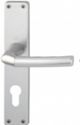 80x197, falcové, preskl., pravé29Dvere presklené (zvislý úzky pás na strane kľučky ), fólia, farba dub/buk, výplň voština63/90/45, PZ - pre cylindrickú vložku* štítové, materiál – kov matný80x197, bezfalcové, preskl., ľavé21Dvere presklené (zvislý úzky pás na strane kľučky ), fólia, farba dub/buk, výplň voština63/90/45, PZ - pre cylindrickú vložku* štítové, materiál – kov matný80x197, bezfalcové, preskl., pravé24Dvere presklené (zvislý úzky pás na strane kľučky ), fólia, farba dub/buk, výplň voština63/90/45, PZ - pre cylindrickú vložku* štítové, materiál – kov matný60x197, falcové, plné, ľavé47Dvere plné, fólia, farba dub/buk, výplň voština60/90/40 WCkovanie s dverovou rozetou,  gombík zo strany chodby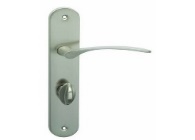 60x197, falcové, plné, pravé49Dvere plné, fólia, farba dub/buk, výplň voština60/90/40 WCkovanie s dverovou rozetou,  gombík zo strany chodby60x197**, falcové, plné, ľavé36Dvere plné, fólia, laminované, farba dub/buk, výplň voština **skrátenie na výšku 175-180cm 60/90/40 WCkovanie s dverovou rozetou,  gombík zo strany chodby60x197**, falcové, plné, pravé38Dvere plné, fólia, laminované, farba dub/buk, výplň voština **skrátenie na výšku 175-180cm 60/90/40 WCkovanie s dverovou rozetou,  gombík zo strany chodby